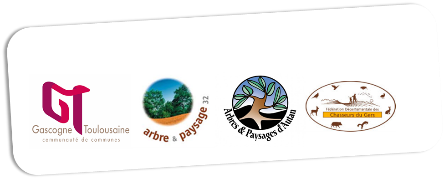 DOSSIER A REMPLIR POUR CHAQUE TRONCON DE HAIESA REMETTRE COMPLETE PAR MAIL a : accueil@ccgascognetoulousaine.comAVANT LE DIMANCHE 31 OCTOBRE 2021Protection des données à caractère personnel :Dans le cadre de l’appel à candidature, les parties s’engagent à respecter la réglementation en vigueur applicable au traitement de données à caractère personnel et, en particulier, le règlement général sur la protection des données (UE) 2016/679 du Parlement européen et du Conseil du 27 avril 2016 applicable à compter du 25 mai 2018. La CCGT collecte, dans l’exercice de ses missions d’intérêt public, les informations exclusivement dédiées au montage du dossier de financement de la plantation de haies champêtres et notamment afin de permettre la sélection des dossiers de candidatures. Les données sont conservées 6 mois pour les dossiers non retenus et 15 ans pour les dossiers retenus. Vos informations sont communiquées aux partenaires du projet que sont les associations Arbre et Paysage 32 et Arbres et Paysages d’Autan ainsi que la Fédération Départementale des Chasseurs du Gers. Les partenaires s’engagent à n’utiliser vos données que dans le cadre exclusif de la gestion de l’appel à projet. Vous disposez d'un droit d’accès, de modification, de rectification et de suppression des données vous concernant. Afin d'exercer ce droit nous vous invitons à prendre contact avec la CCGT par courrier : ZA Pont-Peyrin - Rue Louis Aygobère - 32600 L’ISLE JOURDAIN - ou bien directement auprès du délégué à la protection des données : dpd@ccgascognetoulousaine.com / tél : 05.62.07.71.16. Si vous estimez, après nous avoir contactés, que vos droits « Informatique et Libertés » ne sont pas respectés, vous avez la possibilité d’introduire une réclamation auprès de la CNIL. 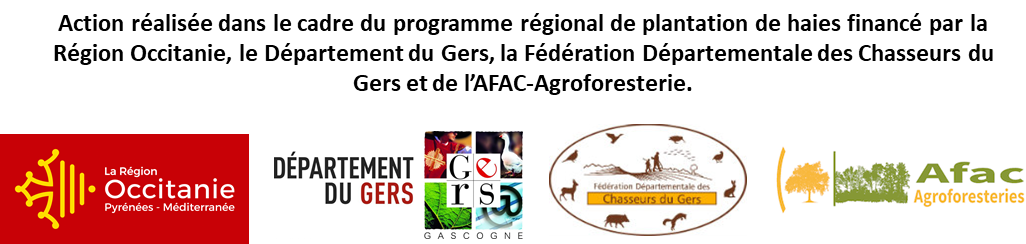 Nom et PrénomVous êtes Raison socialeAdresseTéléphoneE-mail Validation du dispositif de plantation de haies champêtresValidation du dispositif de plantation de haies champêtresVous actez que les prestations financées par ce dispositif sont les suivantes :Vous confirmez réaliser les opérations suivantes : Apport de conseils techniques Mise à disposition des plants de la plantation et des plants de regarnis Mise à disposition du paillage biodégradable Adhésion auprès de l’association qui réalisera la plantation Travaux de préparation de sol Plantation des plants fournis Pose du paillage fourni Acquisition et pose des protections des plants, si besoin Suivi et entretien de la plantationDescription de votre projet de plantation de haieDescription de votre projet de plantation de haieVous confirmez :Vous confirmez : Que le projet de haie se situe sur l’une des 14 communes de la Communauté de Communes de la Gascogne Toulousaine ; Que le projet de haie n’est pas situé, dans son intégralité, dans un rayon de 50 mètres d’un bâti ; Que le projet de haie contribue à limiter le phénomène d’érosion et/ou à restaurer la trame verte ; Ne pas avoir arraché de haie sur les 2 dernières années. Que le projet de haie se situe sur l’une des 14 communes de la Communauté de Communes de la Gascogne Toulousaine ; Que le projet de haie n’est pas situé, dans son intégralité, dans un rayon de 50 mètres d’un bâti ; Que le projet de haie contribue à limiter le phénomène d’érosion et/ou à restaurer la trame verte ; Ne pas avoir arraché de haie sur les 2 dernières années.Lieu d’implantationCommune :  N° cadastral :  Nombre de mètres-linéaires (minimum 100 mL)Est-ce que votre projet de haie consiste à planter 2 rangées de haies côte à côte (création d’une double haie) ? Oui NonExpliquez le contexte et les objectifs de la haie (haie à proximité d’un plan d’eau, haie située dans une pente forte, haie limitant les coulées de boues sur la voirie…) Vos engagements Vous vous engagez à préserver la haie pour une durée d’au moins 15 ans, ou à rembourser la CCGT en cas de destruction ou arrachage volontaire.Document à joindre au dossier Plan vue du ciel décrivant l’implantation de la haie et faisant apparaître les bâtis et les voies routières à proximité